Name:__________________________I can create an opinion piece.                                                                   Introduction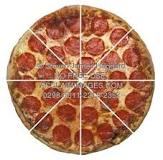                                                                    Introduction                                                                   IntroductionSupporting Detail #1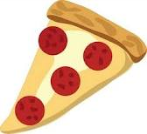 Supporting Detail #2Supporting Detail #3Concluding Statement  Concluding Statement  Concluding Statement  